South Stoke Primary School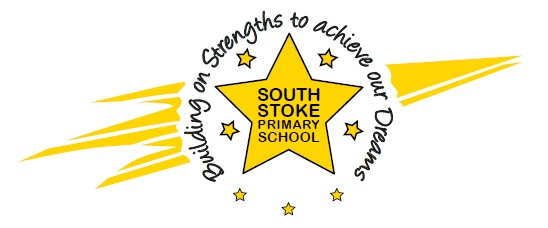  The Street		South Stoke      Nr Reading	 			RG8 0JS			         Telephone / Fax:  01491 872948							Email – office.2507@south-stoke.oxon.sch.uk									    www.southstokeschool.orgHeadteacher – Miss Amanda RogersSeptember 2022TERM DATES 2022/23SEPTEMBER 20222nd/5th&6th               INSET DAYS7TH                          TERM STARTS21ST                         END OF TERM (3.15PM FINISH)24TH-28TH                HALF TERM BREAK31ST                         TERM STARTS16TH                          END OF TERM19TH& 20TH               INSET DAYS21ST-3RD JAN           CHRISTMAS BREAK
JANUARY 20234TH                          TERM STARTS10TH                          END OF TERM 13TH-17TH                  HALF TERM BREAK20TH                        TERM STARTS31ST                         END OF TERM (1PM FINISH)3RD-14TH                   EASTER BREAK17TH                          TERM STARTS26TH                         END OF TERM 30TH- 2ND JUNE       HALF TERM BREAK5TH                          TERM STARTS21ST                         END OF TERM 